CI9.S.1.2 National Energy Systems and Energy Policy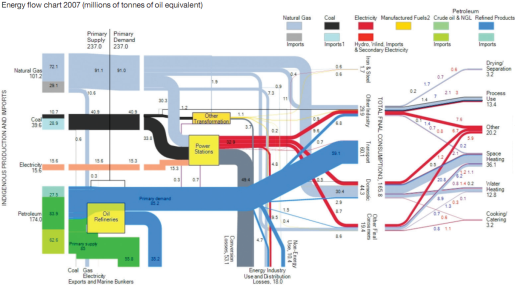 1.0	Aims This module aims to provide students with an understanding of the major drivers of future energy policy, and its relationship to the national energy system, as well as demand and supply side engineering. This module is run in conjunction with the Energy Policy option of the MSc in Environmental Technology and provides an opportunity to interact in class with our more policy-orientated students.2.0	SyllabusIntroduction to energy policy 			Electricity systems and marketsTechnology overviews including solar PV, biomass, hydrogen and fuel cells, wind power, decentralised generation, demand-side management			Energy marketsRenewables policy  3.0	Intended learning outcomesUnderstanding energy supply as a systemUnderstanding of the role and direction of national and international energy policyA knowledge of instruments and interventions for decarbonisation of energy consumptionUnderstanding the characteristics of the major low-carbon electricity generation technologies and their implication for the energy system and policy4.0	 AssessmentThere are two Courseworks associated with this module worth 15% each.  Both need to be completed successfully in order to complete this module.Progress tests in the form of group work.5.0	Recommended reading:C = Core, S = SupplementaryCourse leader:Dr Robert GrossOther contributors:Dr Adam Hawkes, Dr Ned Ekins-Daukes, Dr Ausilio Bauen, Dr David Hart, Philip Baker, David Milborrow, Dr Gordon Edge, Dr Mark BiltonTerm:SpringContact hours:35-40CDECC 2013 Consultation on the draft Electricity Market Reform Delivery, Department of Energy and Climate Change, London, available from: https://www.gov.uk/government/consultations/consultation-on-the-draft-electricity-market-reform-deliveryCIEA, 2012, Key world energy statistics, International Energy Agency, Paris, available from https://www.iea.org/publications/freepublications/publication/kwes.pdfCRamage, Janet (1997), Energy - A Guidebook, 2nd edition, Oxford University Press Source,  Level 3 Physical Sciences & Engineering Earth Resources, 620.9 RAM (STANDARD) and Mechanical Eng 620.9 (STANDARD) and bookshopCSlade et al. 2011, Energy from biomass: the size of the global resource, UK Energy Research Centre http://www.ukerc.ac.uk/support/tiki-index.php?page_ref_id=3026CStern, N. 2007, The Economics of Climate Change: The Stern Review. The Cabinet Office-HM Treasury: London. [Chapters 14 and 15]CUKERC 2006, The costs and impacts of intermittency, available from: http://www.ukerc.ac.uk/support/tiki-index.php?page=IntermittencyCUKERC 2007, Investment Decisions in electricity generation, the role of costs, incentives and risks, available from: http://www.ukerc.ac.uk/support/tiki-index.php?page=InvestingInPowerCUKERC 2010, Great expectations: the costs of offshore wind in UK waters, understanding the past and projecting the future, available from:  http://www.ukerc.ac.uk/support/tiki-index.php?page=Great+Expectations%3A+The+cost+of+offshore+wind+in+UK+waters